Modelling of heat transfer in open cell foam described as graphs associated to the solid network using Port-Hamiltonian Systems.Haithem Louati1, Tobias Scheuermann2, Bernhard Maschke1, Marie-Line Zanota3, Jerome Vicente4, Paul Kotyczka2, Isabelle Pitault11 Univ. Lyon, Université Claude Bernard Lyon1, CNRS, LAGEPP UMR 5007, 43 boulevard du 11 novembre 1918, F-69100 Villeurbanne, France; 2 Technical University of Munich, Department of Mechanical engineering, Chair of Automatic Control, Boltzmannstraβe 15, 85748 Garching, Germany; 3 Univ. Lyon, CNRS, CPE Lyon, UCBL, LGPC UMR 5285, 43 boulevard du 11 novembre 1918, F-69100 Villeurbanne, France; 4 IUSTI, CNRS UMR 7343, Université de Aix-Marseille, Marseille 13453, France; *Haithem Louati: haithem.louati@univ-lyon1.frHighlightsModelling of heat transfer in metallic open-cell foam.New network approach based on Port-Hamiltonian Systems. Graph representation are obtained using X-ray CT and iMorph.1. IntroductionThis paper deals with the modelling of the heat transfer in metallic open-cell foams using their geometric and topological properties. Several works have considered simplified geometries such as regular paving by Kelvin’s cell [1] or random cellular morphologies based on the weighted-Voronoi (Laguerre) tessellations [2]. These approaches, however, fail to represent accurately the actual, often non-homogeneous and non-regular, structure of foams and may lead to poor estimation of their effective properties. Another approach is to use, X-ray CT (Computed Tomography) to construct 3D realistic structure which can be used in a CFD software and perform a numerical simulation of the heat transfer equations using finite elements or finite volume methods (FEM, FVM). The main two drawbacks of this approach are (1) the discretization of the computational domain, which leads to numerical models of extremely high complexity (2) the use of staircase boundary approximations, which may lead to inconsistent results. In this paper, we follow an alternative approach, based on the derivation of two graphs representing the solid and fluid phases obtained using X-ray CT and image analysis [3]. From these two dual graphs, we derive the Port Hamiltonian formulation [4] of the heat diffusion. In a first instance, the work presented here is limited to modelling of the heat transfer in the solid phase.2. MethodologyFrom 3D images and using iMorph software [3] (as shown in Fig. 1), two graphs are derived. For the graph of solid, one associates nodes to adjacent half-struts and edges to interfaces. For the graph of fluid, one associates nodes with finite volumes and edges to surfaces at the interface of two volumes. Furthermore, some geometrical properties such as strut lengths and diameters, are extracted and associated with the elements of the graph.The heat diffusion in the solid phase may be formulated as the Port Hamiltonian System  where  is the internal energy density,  is the reciprocal temperature,  the heat flux and  denotes the port boundary variables where  is the trace operator at the boundary of the spatial domain. The Hamiltonian function is the total entropy  , the state variable is the internal energy density  and the co-state variable is the reciprocal temperature ,  corresponding to Gibbs-Massieu equation . The heat flux is obeying Fourier’s law hence ,  with the heat conductivity . Writing the set of discrete balance equations,   for every finite volume  associated with node  with boundary faces  associated with the edges , yields the finite-dimensional Port Hamiltonian Systems [5]:where  and  are the incidence and co-incidence matrices of the open graph of the solid. Simulations will be presented in comparison with experimental results [6].3. Conclusions & perspectivesWe have presented the Port Hamiltonian model of the heat conduction in the solid phase of a metallic foam, based on its graph structure obtained by image analysis and tomography. Thereby we take account of the real structure of the foam, the non-regularity of its geometry. Future work will consider the dual graph of the fluid phase and the coupling with the fluid phase and complete the heat transport with mass transport.Acknowledgments: Authors acknowledge the support collaborative research DFG & ANR project INFIDHEM.References  K. Boomsma, D. Poulikakos, Int. J. Heat Mass Tran. 44 (2001) 827-836.  A.M. Kraynik, Ad. Eng. Mat. 8 (2006) 900-906.  E. Brun, J. Vicente, F. Topin, R. Occelli, iMorph: a 3D Morphological tool to fully analyze all kind of cellular materials in Cellmet’08, Dresden, Germany, 2008.  A. Macchelli, B. Maschke in V. Duindam et al. (Eds.), Infinite-Dimentional Port-Hamiltonian Systems, Springer, Berlin Heidelberg, 2009, pp. 211-271.A. J. Van Der Schaft and B. M. Maschke, SIAM J. Control Optim. 51 (2013) 906-937.M. Zanota, I. Pitault, J. Gerardin, F. Bornette, R. Phillippe, D. Edouard, Réacteurs catalytiques structurés: Caractérisation des milieux poreux tel que les mousses métalliques, JEMP, Anglet, France, 2006.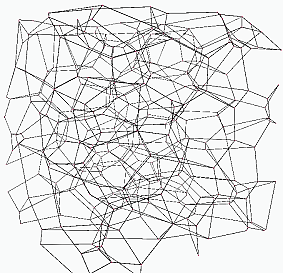 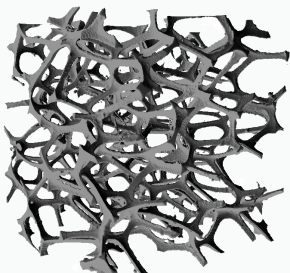 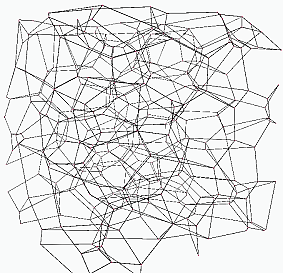 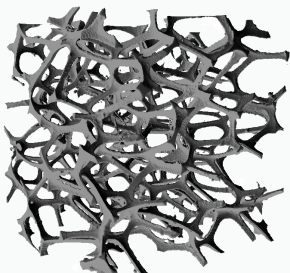 Figure 1.   X-ray CT image reconstruction and the solid graph associated (623 nodes and 203 cells).